COLÉGIO MILITAR ESTADUAL “ CEL PM DERLY LUIZ VIEIRA BORGES”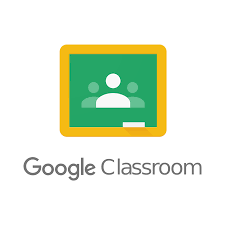 Link para login com o seu G-MAIL:https://accounts.google.com/signin/v2/identifier?service=classroom&passive=1209600&continue=https%3A%2F%2Fclassroom.google.com%2Fu%2F0%2Fh&followup=https%3A%2F%2Fclassroom.google.com%2Fu%2F0%2Fh&flowName=GlifWebSignIn&flowEntry=ServiceLoginCÓDIGOS DAS TURMAS - 1ª SÉRIE ENS. MÉDIOCÓDIGOS DAS TURMAS - 1ª SÉRIE ENS. MÉDIOCÓDIGOS DAS TURMAS - 1ª SÉRIE ENS. MÉDIOCÓDIGOS DAS TURMAS - 1ª SÉRIE ENS. MÉDIODISCIPLINAPROFESSORTURMACÓDIGO DA DISCIPLINAGEOCLAUDIA CAMURÇAA, B, Cbapt3rxGEOCLAUDIA CAMPOSD, E, FewzduecL.P.LUCIMARTODASjddbw6gMAT.MARCOSTODASrr2oszqHIST.FRANCIELITONTODASvk64sgxFÍS.MARCELATODASp2fzdtyQUI.FELIPETODASyhivmjmESP.ROZINEITODASu63gyflSOC.RONISONTODASz3dhrrsFILO.CLEMILDOTODASo4dyroiARTELEONITODASdbsomwyBIO.LANAA, B, C, D, Evn7bisfBIO.EMERSONFk7aaxvmRED.SUELYTODASpipcqsiED. FÍSICAJEANTODAS2hbuuq4INGLÊSFREDAaffl6yxINGLÊSFREDBqx5cn3fINGLÊSFREDCxdy3libINGLÊSFREDDqakhxjcINGLÊSFREDE3kxszkgINGLÊSFREDFceqtola